администрация Чёрноотрожского сельсовета Саракташского района Оренбургской области оРЕНБУРГСКОЙ ОБЛАСТИП Р О Т О К О Лсобрания граждан села СтуденцыДата проведения: 26 апреля  2018 годаВремя проведения: 15:00 часовМесто проведения: здание сельского клуба села СтуденцыПрисутствовало 37 человекПриглашенные:ПОВЕСТКА ДНЯ:1. О досрочном прекращении полномочий  старосты села Студенцы Н.Н. ЛушниковаДокладчик: глава администрации Чёрноотрожского сельсовета Габзалилов З.Ш.2. Об избрании старосты села Студенцы  Саракташского района Оренбургской области Докладчик: глава администрации Чёрноотрожского сельсовета Габзалилов З.Ш.3. О юбилее села СтуденцыДокладчик: депутат Совета депутатов Чёрноотрожского сельсовета, Почётный гражданин Чёрноотрожского сельсовета, младший научный сотрудник АНО «Историко-мемориальный музей В.С. Черномырдина»  Гусев П.Г.4. О благоустройстве и наведении санитарного порядка на территории станции Черный ОтрогДокладчик: заместитель главы администрации Чёрноотрожского сельсовета Понамаренко О.С. 5. Разное1. СЛУШАЛИ:Зуфара Шигаповича Габзалилова – главу администрации Чёрноотрожского сельсовета, председателя собрания граждан. Предложил избрать секретарем собрания Оксану Сергеевну Понамаренко – заместителя главы администрации Чёрноотрожского сельсовета.ГОЛОСОВАЛИ:За: 37 человекПротив: нетВоздержался: нетРЕШИЛИ: Избрать секретарем собрания Понамаренко О.С.Зуфар Шигапович довел информацию присутствующим о том, что Лушников Н.Н. подал письменное уведомление Губернатору Оренбургской области о прекращении своих полномочий по состоянию здоровья.РЕШИЛИ: прекратить досрочно полномочия старосты села Студенцы Н.Н. Лушникова. 2. СЛУШАЛИ: Руководствуясь законом Оренбургской области от 06.11.2013 года №1881/569-V-03 «О сельских старостах в Оренбургской области», Зуфар Шигапович обратился к жителям с просьбой выдвинуть две кандидатуры в целях избрания из них старосты путем открытого голосования. Необходимо на сегодняшнем собрании избрать нового старосту села. Глава сельсовета напомнил жителям о полномочиях сельского старосты, порядке его избрания. Отметил, что старостой должен быть избран житель села, который пользуется уважением, авторитетом среди односельчан и сможет оказывать содействие Губернатору Оренбургской области в реализации его полномочий в сфере организации местного самоуправления в границах данного населённого пункта.Зуфар Шигапович обратился к жителям с просьбой выдвинуть две кандидатуры в целях избрания из них старосты путем открытого голосования.ВЫСТУПИЛИ: Утарова Анара Камзеевна в своём выступлении предложила рассмотреть следующие кандидатуры:Кужранова Марата Адылбаевича, 10.10.1981 года рождения, машинист-тракторист сельскохозяйственного производства машинотракторного парка Черноотрожского отделения ООО «СП «Колос», женат, имеет троих детей; Иржанова Жумагалей Аккереновича, 15.02.1967 года рождения, индивидуального предпринимателя, женат, имеет двоих детей.Анара Камзеевна отметила, что они пользуются уважением среди односельчан и вполне справятся с обязанностями старосты. Гусев Петр Григорьевич в своём выступлении отметил, что первым условием при выборе старосты села должно быть то, что староста должен взаимодействовать с руководством сельсовета, хозяйствующими субъектами и поддержал  предложенные кандидатуры.Базянова Юлия Васильевна поддержала предложенные кандидатуры, отметив активность данных людей. Сказала, что староста села ответственен перед населением, местными органами власти, а также  перед Губернатором Оренбургской области. Необходимо избрать такого человека, чтобы он мог решать наши общие проблемы и помогать людям. Самоотводов от предложенных кандидатур не поступило.Итоги голосования: Кужранов Марат Адылбаевич                                   за  - 33 человек;                                  Иржанов Жумагалей Аккеренович                                  за – 0 человек;                                           воздержались – 4 человека.3. СЛУШАЛИ:Петра Григорьевича Гусева - депутата Совета депутатов Чёрноотрожского сельсовета, Почётного гражданина Чёрноотрожского сельсовета, младшего научного сотрудника АНО «Историко-мемориальный музей В.С. Черномырдина» В начале своего выступления Петр Григорьевич ознакомил присутствующих с уточненной информацией об  истории создания села Студенцы, а именно с информацией «Ревизской сказки», полученной с Уфимского архива (ранее заведовал Оренбургским казачьим войском), что 10 апреля 1984 года считается годом основания вновь заведенной деревни Студенецкой Гавриловского района Оренбургской губернии, а не в 1808 году как было известно ранее. Документального подтверждения, что 1808 год – год основания села Студенцы, не имеется, на карте село не существовало. Совместно с музеем создается «народная книга» о с. Студенцы, предложил жителям более активно участвовать в создании книги.РЕШИЛИ: 1. продолжить работу по уточнению года образования села Студенцы;2. в 2018 году юбилей села не праздновать. 4. СЛУШАЛИ:Оксану Сергеевну Понамаренко – заместителя главы администрации Чёрноотрожского сельсовета Ознакомила присутствующих с постановлением администрации Чёрноотрожского сельсовета «Об организации и проведении месячника санитарной очистки территории муниципального образования Чёрноотрожский сельсовет Саракташского района Оренбургской области». Рекомендовала жителям более активно включится в работу по очистке придомовых территорий и 4 мая организовать общесельский субботник в селе Студенцы с привлечением спец.техники. Также напомнила жителям об административной ответственности за нарушение утвержденных правил благоустройства территории муниципального образования Чёрноотрожский сельсовет Саракташского района Оренбургской области. Особо обратила внимание на постановление администрации Чёрноотрожского сельсовета от 23.03.2017 года №55-п  «Об утверждении Правил содержания сельскохозяйственных (продуктивных) животных в личных подсобных хозяйствах на территории муниципального образования Чёрноотрожский  сельсовет Саракташского района Оренбургской области», а именно на запрет выпас животных без присмотра,  в общественных местах (улицах, на клумбах, детских площадках), на полях, засеянных сельскохозяйственными культурами, в границах прибрежных защитных полос и полосы отвода автомобильной дороги.На вопрос жительницы села о складировании отходов на задних дворах частных домовладений, ответила, что данное действие является нарушением действующих Правил благоустройства территории Чёрноотрожского сельсовета и влечет административную ответственность.РЕШИЛИ: 1. 4 мая 2018 года провести общесельский субботник по санитарной очистке территории села Студенцы (придомовой и общественной территории)5. СЛУШАЛИ:Владимира Петровича Грачева - заместителя главы администрации Саракташского района, начальника управления сельского хозяйстваВ начале своего выступления Владимир Петрович осветил вопрос пожарной безопасности. Призвал жителей не сжитать накопленный мусор, а  транспортировать на полигон ТБО. В селах много заброшенных домов и заросших земельных участков, представляющих пожарную опасность, с ними нужно работать «точечно».  Рассказал о ходе весенне-полевых работ на территории Саракташского района. Также ознакомил присутствующих с условиями и возможностями целевого обучения в Оренбургском государственном аграрном университете.На вопрос жителя о безнадзорных животных Владимир Петрович ответил, что на 2018 год выделена квота на весь Саракташский район на регулирование численности 168 особей (80 особей уже выявили). РЕШИЛИ: 1. Информацию принять к сведению.Председательствующий                        ____________               З.Ш. ГабзалиловСекретарь	                                             ____________            О.С. Понамаренко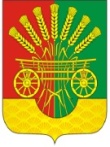 Грачев Владимир Петрович заместитель главы Саракташского района, начальник управления сельского хозяйства;Габзалилов Зуфар Шигапович глава администрации Чёрноотрожского сельсовета;Понамаренко Оксана Сергеевна заместитель главы администрации Чёрноотрожского сельсовета;Ярмольчик Андрей Михайловичспециалист 1 категории администрации Чёрноотрожского сельсовета;Лушников Николай Николаевич директор МОБУ «Студенецкая основная общеобразовательная школа», староста села Студенцы;Гусев Петр Григорьевичдепутат Совета депутатов Чёрноотрожского сельсовета, Почётный гражданин Чёрноотрожского сельсовета, младший научный сотрудник АНО «Историко-мемориальный музей В.С. Черномырдина»;Имашев Роберт Смагиловичмладший лейтенант полиции, участковый уполномоченный пункта полиции ОМВД России по Саракташскому району;Базянова Юлия Васильевна директор сельского дома культуры; Утарова Анара Камзеевнабиблиотекарь Студенецкого сельского филиала ЦБС Саракташского района.РЕШИЛИ:1. Избрать старостой села Студенцы Саракташского района Оренбургской области Кужранова Марата Адылбаевича, 10.10.1981 года рождения, машинист-тракторист сельскохозяйственного производства машинотракторного парка Черноотрожского отделения ООО «СП «Колос», женат, имеет троих детей.2. Вновь избранной старосте села Студенцы приступить к исполнению  полномочий с 27 апреля 2018 года.3. Направить протокол собрания граждан в администрацию Саракташского района.